РОССИЙСКАЯ ФЕДЕРАЦИЯФЕДЕРАЛЬНЫЙ ЗАКОНО ВНЕСЕНИИ ИЗМЕНЕНИЙВ ГРАДОСТРОИТЕЛЬНЫЙ КОДЕКС РОССИЙСКОЙ ФЕДЕРАЦИИ И ОТДЕЛЬНЫЕЗАКОНОДАТЕЛЬНЫЕ АКТЫ РОССИЙСКОЙ ФЕДЕРАЦИИПринятГосударственной Думой25 мая 2023 годаОдобренСоветом Федерации7 июня 2023 годаСтатья 1Внести в Градостроительный кодекс Российской Федерации (Собрание законодательства Российской Федерации, 2005, N 1, ст. 16; 2006, N 1, ст. 10, 21; N 31, ст. 3442; N 52, ст. 5498; 2007, N 21, ст. 2455; N 31, ст. 4012; N 45, ст. 5417; N 46, ст. 5553; 2008, N 20, ст. 2251; N 29, ст. 3418; N 30, ст. 3604, 3616; N 52, ст. 6236; 2009, N 48, ст. 5711; N 52, ст. 6419; 2010, N 31, ст. 4195; N 48, ст. 6246; 2011, N 13, ст. 1688; N 17, ст. 2310; N 27, ст. 3880; N 29, ст. 4291; N 30, ст. 4563, 4572, 4590, 4591, 4594; N 49, ст. 7015, 7042; 2012, N 26, ст. 3446; N 31, ст. 4322; N 47, ст. 6390; N 53, ст. 7614, 7619, 7643; 2013, N 9, ст. 873; N 14, ст. 1651; N 27, ст. 3477; N 30, ст. 4080; N 43, ст. 5452; N 52, ст. 6961, 6983; 2014, N 14, ст. 1557; N 16, ст. 1837; N 19, ст. 2336; N 26, ст. 3377; N 30, ст. 4218; N 42, ст. 5615; N 43, ст. 5799; N 48, ст. 6640; 2015, N 1, ст. 9, 11, 52, 86; N 29, ст. 4342, 4378; N 48, ст. 6705; 2016, N 1, ст. 79; N 26, ст. 3867; N 27, ст. 4248, 4294, 4301 - 4306; N 52, ст. 7494; 2017, N 27, ст. 3932; N 31, ст. 4740, 4766, 4767, 4771, 4829; 2018, N 1, ст. 27, 39, 47, 90, 91; N 18, ст. 2559; N 32, ст. 5105, 5123, 5133 - 5135; N 53, ст. 8448, 8464; 2019, N 26, ст. 3317; N 30, ст. 4097; N 31, ст. 4442; N 52, ст. 7790; 2020, N 29, ст. 4512; N 31, ст. 5013, 5023; 2021, N 1, ст. 7, 33, 44; N 18, ст. 3063, 3064; N 24, ст. 4188, 4209; N 27, ст. 5103, 5104, 5126, 5129; N 50, ст. 8415; 2022, N 1, ст. 5, 16, 45; N 24, ст. 3934; N 29, ст. 5317; N 45, ст. 7672; N 52, ст. 9371; 2023, N 1, ст. 59) следующие изменения:1) в статье 1:а) в пункте 20 после слова "поселений," дополнить словами "муниципальных округов,", после слов "района, поселения," дополнить словами "муниципального округа,", слова "генеральном плане городского округа" заменить словами "генеральном плане муниципального округа, генеральном плане городского округа";б) пункт 23 после слова "поселения," дополнить словами "муниципального округа,";в) пункт 27 после слова "поселения," дополнить словами "муниципального округа,";г) пункт 28 после слова "поселения," дополнить словами "муниципального округа,";д) пункт 34 после слова "поселений," дополнить словами "муниципальных округов,";е) пункт 35 после слова "поселения," дополнить словами "муниципального округа,";2) часть 26 статьи 5.1 после слов "план поселения," дополнить словами "генеральный план муниципального округа,", после слов "администрации поселения," дополнить словами "главы местной администрации муниципального округа,";3) в части 1 статьи 6:а) пункт 4.1 после слова "поселений," дополнить словами "муниципальных округов,";б) пункт 7.2 после слова "поселений," дополнить словами "муниципальных округов,";в) пункт 7.3 после слова "поселений," дополнить словами "муниципальных округов,";4) в статье 7:а) пункт 5 после слова "поселений," дополнить словами "муниципальных округов,";б) пункт 6 после слова "поселений," дополнить словами "муниципальных округов,";в) пункт 8 после слов "муниципальных районов," дополнить словами "муниципальных округов,";5) в части 3 статьи 8:а) в абзаце первом слова "городских округов" заменить словами "муниципальных округов, городских округов";б) в пункте 1 слова "городских округов" заменить словами "муниципальных округов, городских округов";в) в пункте 2 слова "городских округов" заменить словами "муниципальных округов, городских округов";г) в пункте 3 слова "городских округов" заменить словами "муниципальных округов, городских округов";д) в пункте 5 слова "городских округов" заменить словами "муниципальных округов, городских округов";е) в пункте 5.1 слова "городских округов" заменить словами "муниципальных округов, городских округов";ж) в пункте 6 слова "городских округов" заменить словами "муниципальных округов, городских округов";з) в пункте 9 слова "городских округов" заменить словами "муниципальных округов, городских округов";6) в части 11 статьи 9 слова "городских округов" заменить словами "муниципальных округов, генеральные планы городских округов";7) в части 5 статьи 10 слова "городского округа" заменить словами "муниципального округа, городского округа";8) в статье 13.1:а) в части 3 слова "городского округа" заменить словами "муниципального округа, городского округа";б) в пункте 2 части 7 слова "городских округов" заменить словами "муниципальных округов, городских округов";9) в статье 14:а) в части 4 слова "городского округа" заменить словами "муниципального округа, городского округа";б) в пункте 1 части 9 слова "городских округов" заменить словами "муниципальных округов, городских округов";10) в статье 18:а) часть 1 дополнить пунктом 4 следующего содержания:"4) генеральные планы муниципальных округов.";б) в части 5 слова "городского округа" заменить словами "муниципального округа, городского округа";11) в статье 21:а) в части 4 слова "органами местного самоуправления муниципальных районов" заменить словами "органами местного самоуправления муниципальных районов, органами местного самоуправления муниципальных округов";б) в части 6 слова "органы местного самоуправления муниципальных районов" заменить словами "органы местного самоуправления муниципальных районов, органы местного самоуправления муниципальных округов";12) в статье 23:а) в наименовании слова "и генерального плана городского округа" заменить словами ", генерального плана муниципального округа, генерального плана городского округа";б) в части 1 слова "генерального плана городского округа" заменить словами "генерального плана муниципального округа, генерального плана городского округа", слова "или такого городского округа" заменить словами ", такого муниципального округа или такого городского округа";в) в части 2 слова "городского округа" заменить словами "муниципального округа, городского округа";г) в части 3:в пункте 2 слова "поселения или городского округа" исключить;в пункте 3 слова ", входящих в состав поселения или городского округа" исключить;в пункте 4 слова "поселения или городского округа" исключить;д) в пункте 1 части 4 слова "поселения, городского округа" исключить;е) в части 5:в пункте 1:в абзаце первом слова "поселения, городского округа" исключить;в подпункте "в" слова "генерального плана городского округа" заменить словами "генерального плана муниципального округа или генерального плана городского округа";в подпункте "г" слова "городского округа" заменить словами "муниципального округа, городского округа";в пункте 2 слова ", входящих в состав поселения или городского округа" исключить;ж) в части 5.1 слова "входящих в состав поселения или городского округа," исключить, слова "городского округа" заменить словами "муниципального округа, городского округа";з) в части 7:в пункте 2 слова "городского округа" заменить словами "муниципального округа, городского округа";в пункте 3 слова "городского округа" заменить словами "муниципального округа, городского округа";в пункте 4 слова "городского округа" заменить словами "муниципального округа, городского округа";в пункте 7 слова "городского округа" заменить словами "муниципального округа, городского округа";и) в части 8:в пункте 1 слова "городского округа" заменить словами "муниципального округа, городского округа";в пункте 2 слова "городского округа" заменить словами "муниципального округа, городского округа";в пункте 3 слова "поселения, городского округа" исключить;в пункте 9 слова "городского округа" заменить словами "муниципального округа, городского округа";к) в части 9:в абзаце первом слова "городских округов" заменить словами "муниципальных округов, генеральных планов городских округов";в пункте 1 слова "генеральный план городского округа" заменить словами "генеральный план муниципального округа, генеральный план городского округа", слова "поселения или городского округа" исключить;в пункте 2 слова "городского округа" заменить словами "муниципального округа, генеральным планом городского округа";в пункте 3 слова "поселения, городского округа" исключить;в пункте 4 слова "генерального плана городского округа" заменить словами "генерального плана муниципального округа, генерального плана городского округа", слова "поселения, городского округа" заменить словами "поселения, муниципального округа, городского округа";13) в статье 24:а) в наименовании слова "генерального плана городского округа" заменить словами "генерального плана муниципального округа, генерального плана городского округа";б) в части 1 слова "генеральный план городского округа" заменить словами "генеральный план муниципального округа, генеральный план городского округа", слова "представительным органом местного самоуправления городского округа" заменить словами "представительным органом местного самоуправления муниципального округа, представительным органом местного самоуправления городского округа";в) в части 2 слова "главой местной администрации городского округа" заменить словами "главой местной администрации муниципального округа, главой местной администрации городского округа";г) в части 2.1 слова "генеральный план городского округа" заменить словами "генеральный план муниципального округа, генеральный план городского округа";д) в части 3.1 слова "городского округа" заменить словами "муниципального округа, городского округа";е) в части 7 слова "городского округа" заменить словами "муниципального округа, городского округа";ж) в части 12 слова "главой местной администрации городского округа" заменить словами "главой местной администрации муниципального округа, главой местной администрации городского округа", слова "представительный орган местного самоуправления городского округа" заменить словами "представительный орган местного самоуправления муниципального округа, представительный орган местного самоуправления городского округа";з) в части 13 слова "представительный орган местного самоуправления городского округа" заменить словами "представительный орган местного самоуправления муниципального округа, представительный орган местного самоуправления городского округа", слова "главе местной администрации городского округа" заменить словами "главе местной администрации муниципального округа, главе местной администрации городского округа";и) в части 16 слова "главе местной администрации городского округа" заменить словами "главе местной администрации муниципального округа, главе местной администрации городского округа";к) в части 19 слова "поселения или городского округа" исключить;л) в части 20:в абзаце первом слова "или городского округа" заменить словами ", муниципального округа или городского округа";в пункте 1 слова "или городского округа" заменить словами ", муниципального округа, городского округа соответственно";в пункте 2 слова "городской округ" заменить словами "муниципальный округ, городской округ";в пункте 7 слова "поселения или городского округа" исключить;м) в части 21 слова "городского округа" заменить словами "муниципального округа, городского округа";н) в части 24 слова "городского округа" заменить словами "муниципального округа, городского округа";14) в статье 25:а) в наименовании слова "городского округа" заменить словами "муниципального округа, проекта генерального плана городского округа";б) в части 1:в пункте 1 слова "городского округа" заменить словами "муниципального округа, городского округа";в пункте 2 слова "городского округа" заменить словами "муниципального округа, городского округа";в пункте 3 слова "городского округа" заменить словами "муниципального округа, городского округа";в пункте 4 слова "поселения, городского округа" исключить;в) в части 2:в абзаце первом слова "поселение или городской округ" заменить словами "поселение, муниципальный округ или городской округ";в пункте 1 слова "городского округа" заменить словами "муниципального округа, городского округа";в пункте 2 слова "городского округа" заменить словами "муниципального округа, городского округа";в пункте 3 слова "городского округа" заменить словами "муниципального округа, городского округа";г) в части 2.1 слова "городского округа" заменить словами "муниципального округа, городского округа";д) в части 2.2 слова "городского округа" заменить словами "муниципального округа, городского округа";е) в части 3 слова "городским округом" заменить словами "муниципальным округом, городским округом", слова "городского округа" заменить словами "муниципального округа, городского округа";ж) в части 4.1 во втором предложении слова "городского округа" заменить словами "муниципального округа, городского округа", в третьем предложении слова "проект генерального плана городского округа" заменить словами "проект генерального плана муниципального округа, проект генерального плана городского округа", в четвертом предложении слова "городского округа" заменить словами "проект генерального плана муниципального округа, проект генерального плана городского округа", в пятом предложении слова "проект генерального плана городского округа" заменить словами "проект генерального плана муниципального округа, проект генерального плана городского округа";з) в части 7 слова "поселение или городской округ" заменить словами "поселение, муниципальный округ или городской округ", слова "или городским округом" заменить словами ", муниципальным округом или городским округом";и) в части 9 слова "глава местной администрации городского округа" заменить словами "глава местной администрации муниципального округа, глава местной администрации городского округа";к) в абзаце первом части 10 слова "главе местной администрации городского округа" заменить словами "главе местной администрации муниципального округа, главе местной администрации городского округа";л) в части 12 слова "глава местной администрации городского округа" заменить словами "глава местной администрации муниципального округа, глава местной администрации городского округа", слова "представительный орган местного самоуправления городского округа" заменить словами "представительный орган местного самоуправления муниципального округа, представительный орган местного самоуправления городского округа";15) в статье 26:а) в части 5 слова "генерального плана городского округа" заменить словами "генерального плана муниципального округа, генерального плана городского округа", слова "местной администрацией городского округа" заменить словами "местной администрацией муниципального округа, местной администрацией городского округа", слова "местной администрации городского округа" заменить словами "местной администрации муниципального округа, местной администрации городского округа", слова "городских округов" заменить словами "муниципальных округов, городских округов";б) в части 5.1 слова "городских округов" заменить словами "муниципальных округов, городских округов";в) в части 5.2 слова "городских округов" заменить словами "муниципальных округов, городских округов";г) в части 5.3 слова "городских округов" заменить словами "муниципальных округов, городских округов";д) в части 5.4 слова "городских округов" заменить словами "муниципальных округов, городских округов";16) в пункте 1 части 1 статьи 27 слова "городского округа" заменить словами "муниципального округа, городского округа";17) в статье 28:а) в наименовании слова "генеральных планов городских округов" заменить словами "генеральных планов муниципальных округов, генеральных планов городских округов";б) в части 3 слова "генеральных планов городских округов" заменить словами "генеральных планов муниципальных округов, генеральных планов городских округов", слова "генеральные планы городских округов" заменить словами "генеральные планы муниципальных округов, генеральные планы городских округов";в) в части 3.1 слова "генеральный план городского округа" заменить словами "генеральный план муниципального округа, генеральный план городского округа";г) в части 3.2 слова "генеральный план городского округа" заменить словами "генеральный план муниципального округа, генеральный план городского округа";18) в статье 28.1:а) в наименовании слова "городского округа" заменить словами "муниципального округа, городского округа";б) в части 1 слова "поселения, городского округа" заменить словами "поселения, муниципального округа, городского округа", слова "генеральный план городского округа" заменить словами "генеральный план муниципального округа, генеральный план городского округа";в) в части 2 слова "поселения или городского округа" заменить словами "соответственно поселения, муниципального округа, городского округа";г) в части 4 слова "городского округа" заменить словами "муниципального округа, городского округа";д) в части 5 слова "городского округа" заменить словами "муниципального округа, городского округа";е) в пункте 1 части 9 слова "проекта генерального плана городского округа" заменить словами "проекта генерального плана муниципального округа, проекта генерального плана городского округа";ж) в части 10 слова "городского округа" заменить словами "муниципального округа, городского округа";з) в части 12 слова "генеральный план городского округа" заменить словами "генеральный план муниципального округа, генеральный план городского округа";19) пункт 2 части 1 статьи 29.1 дополнить подпунктом "г" следующего содержания:"г) нормативы градостроительного проектирования муниципального округа.";20) часть 4 статьи 29.2 после слова "поселения," дополнить словами "муниципального округа,";21) часть 4 статьи 29.4 после слова "поселения," дополнить словами "муниципального округа,";22) в статье 30:а) часть 5 после слова "поселения," дополнить словами "муниципального округа,";б) часть 6.1 после слова "поселения," дополнить словами "муниципального округа,";в) часть 7 после слова "поселения," дополнить словами "муниципального округа,";23) в статье 31:а) часть 1 после слова "поселений," дополнить словами "муниципальных округов,";б) часть 1.1 после слова "поселения," дополнить словами "муниципального округа,";в) часть 3.1 после слова "поселения," дополнить словами "муниципального округа,";г) часть 4 изложить в следующей редакции:"4. Применительно к части территории поселения, муниципального округа или городского округа подготовка проекта правил землепользования и застройки может осуществляться при отсутствии соответственно генерального плана поселения, генерального плана муниципального округа, генерального плана городского округа.";д) часть 5 после слов "территориям поселения," дополнить словами "муниципального округа,", после слов "территорий поселения" дополнить словами ", муниципального округа";е) пункт 2 части 8 после слова "поселения" дополнить словами ", муниципального округа";ж) в части 9 слова "городского округа" заменить словами "муниципального округа, генеральному плану городского округа";24) часть 3 статьи 32 после слов "официального сайта поселения)," дополнить словами "официальном сайте муниципального округа (при наличии официального сайта муниципального округа),";25) в статье 33:а) в части 2:пункт 1 после слова "поселения," дополнить словами "генеральному плану муниципального округа,";пункт 1.1 после слова "поселения," дополнить словами "муниципального округа,";б) пункт 4 части 3 после слова "поселения," дополнить словами "территории муниципального округа,";в) часть 3.1 после слов "территориях поселения," дополнить словами "муниципального округа,", после слов "главе поселения," дополнить словами "главе муниципального округа,";г) часть 3.2 после слов "глава поселения," дополнить словами "глава муниципального округа,";26) в пункте 2 части 1 статьи 34 слова "городского округа" заменить словами "муниципального округа, генеральным планом городского округа";27) часть 1 статьи 41.1 после слова "поселений," дополнить словами "муниципальных округов,";28) пункт 1 части 4 статьи 42 после слова "поселения," дополнить словами "муниципального округа,";29) часть 1 статьи 43 после слова "поселения," дополнить словами "муниципального округа,";30) в статье 45:а) часть 3 после слов "муниципальных районов," дополнить словами "муниципальных округов,";б) часть 4.1 изложить в следующей редакции:"4.1. Принятие решения о подготовке документации по планировке территории, обеспечение подготовки документации по планировке территории и утверждение документации по планировке территории, предусматривающей размещение объекта местного значения муниципального района, муниципального округа, городского округа, финансирование строительства, реконструкции которого осуществляется полностью за счет средств местного бюджета муниципального района, муниципального округа, городского округа и размещение которого планируется на территориях двух и более муниципальных районов, муниципальных округов, городских округов, имеющих общую границу, в границах субъекта Российской Федерации, осуществляются органами местного самоуправления муниципального района, муниципального округа или городского округа, за счет средств местных бюджетов которых планируется финансирование строительства, реконструкции такого объекта, по согласованию с иными муниципальными районами, муниципальными округами, городскими округами, на территориях которых планируются строительство, реконструкция такого объекта. Предоставление согласования или отказа в согласовании документации по планировке территории органам местного самоуправления муниципального района, муниципального округа или городского округа, за счет средств местных бюджетов которых планируется финансирование строительства, реконструкции такого объекта, осуществляется органами местного самоуправления муниципальных районов, муниципальных округов, городских округов, на территориях которых планируются строительство, реконструкция такого объекта, в течение десяти рабочих дней со дня поступления им указанной документации.";в) в части 4.2 слова "городских округов" заменить словами "муниципальных округов, городских округов", слова "городского округа" заменить словами "муниципального округа, городского округа";г) в части 5 слова "самоуправления городского округа" заменить словами "самоуправления муниципального округа, органы местного самоуправления городского округа", после слова "поселения," дополнить словами "муниципального округа,";д) часть 6 после слова "поселения," дополнить словами "муниципального округа,", после слова "поселений," дополнить словами "муниципальных округов,";е) часть 7 после слова "поселения," дополнить словами "главе муниципального округа,";ж) часть 10.2 после слова "поселения," дополнить словами "генеральный план муниципального округа,";з) часть 12.7 после слов "в границах поселения," дополнить словами "муниципального округа,", после слов "главой такого поселения," дополнить словами "главой такого муниципального округа,";и) абзац первый части 12.8 после слов "глава поселения" дополнить словами ", глава муниципального округа";к) часть 12.9 после слов "главе поселения" дополнить словами ", главе муниципального округа", после слов "главой поселения" дополнить словами ", главой муниципального округа";л) часть 13 после слова "поселения," дополнить словами "муниципального округа,";м) часть 15 после слова "поселения," дополнить словами "главе муниципального округа,";31) в статье 46:а) наименование после слова "поселения," дополнить словами "территории муниципального округа,";б) часть 1 после слов "территории поселения," дополнить словами "территории муниципального округа,", после слова "поселения," дополнить словами "органом местного самоуправления муниципального округа,";в) в части 2 слова "или на официальном сайте" заменить словами ", на официальном сайте муниципального округа (при наличии официального сайта муниципального округа) или на официальном сайте";г) часть 3 после слова "поселения" дополнить словами ", орган местного самоуправления муниципального округа";д) в части 3.1 слово "поселения" заменить словами "поселения, в орган местного самоуправления муниципального округа";е) в части 4 слова "Орган местного самоуправления поселения" заменить словами "Орган местного самоуправления поселения, орган местного самоуправления муниципального округа", слова "органом местного самоуправления поселения" заменить словами "органом местного самоуправления поселения, органом местного самоуправления муниципального округа";ж) часть 5 после слова "поселения," дополнить словами "муниципального округа,";з) в части 13 слово "поселения" заменить словами "поселения, орган местного самоуправления муниципального округа";32) в статье 51:а) пункт 2 части 6 после слов "муниципальных районов," дополнить словами "муниципальных округов,";б) часть 18 после слов "муниципальных районов," дополнить словами "муниципальных округов,";33) часть 17 статьи 54 после слова "поселения," дополнить словами "муниципального округа,";34) часть 9.1 статьи 55 после слов "муниципальных районов," дополнить словами "муниципальных округов,";35) часть 11 статьи 55.24 после слова "поселения," дополнить словами "муниципального округа,";36) часть 11 статьи 55.28 после слова "поселения," дополнить словами "уставом муниципального округа,";37) в статье 55.31:а) абзац первый части 9 после слова "поселения," дополнить словами "муниципального округа,";б) часть 12 после слова "поселения," дополнить словами "муниципального округа,";38) в статье 55.32:а) абзац первый части 2 после слова "поселения," дополнить словами "муниципального округа,";б) часть 7 после слова "поселения," дополнить словами "муниципального округа,";в) в части 11:пункт 2 после слова "поселения," дополнить словами "муниципального округа,";пункт 3 после слова "поселения," дополнить словами "муниципального округа,";г) абзац первый части 12 после слова "поселения," дополнить словами "муниципального округа,";д) абзац первый части 13 после слова "поселения," дополнить словами "муниципального округа,";е) часть 14 после слова "поселения," дополнить словами "муниципального округа,";39) пункт 3 части 4 статьи 56 после слова "поселений," дополнить словами "генеральными планами муниципальных округов,", после слова "поселения," дополнить словами "объектов местного значения муниципального округа,";40) в статье 57:а) в части 1.1 слова "городских округов" заменить словами "муниципальных округов, органами местного самоуправления городских округов";б) пункт 4 части 1.2 после слова "районов," дополнить словами "муниципальных округов,";в) в части 1.3 слова "или органами" заменить словами "органами местного самоуправления муниципальных округов применительно к территориям таких муниципальных округов или органами";г) в части 3 слова "городского округа" заменить словами "муниципального округа, органом местного самоуправления городского округа";д) в части 6 слова "городских округов" заменить словами "муниципальных округов, органы местного самоуправления городских округов";е) в части 8 слова "городского округа" заменить словами "муниципального округа, орган местного самоуправления городского округа";ж) в абзаце первом части 9 слова "городских округов" заменить словами "муниципальных округов, органы местного самоуправления городских округов";з) в части 9.1 слова "городского округа" заменить словами "муниципального округа, органом местного самоуправления городского округа";41) пункт 3.1 части 2 статьи 57.1 после слова "поселений," дополнить словами "муниципальных округов,";42) в части 1 статьи 64:а) пункт 1 после слова "поселений," дополнить словами "муниципальных округов,";б) пункт 3 после слова "поселений," дополнить словами "муниципальных округов,";в) пункт 4 после слова "поселений," дополнить словами "муниципальных округов,";43) часть 3 статьи 65 после слова "поселения," дополнить словами "муниципального округа,";44) в статье 66:а) пункт 7 части 6 после слова "поселения," дополнить словами "генеральный план муниципального округа,";б) пункт 7 части 7 после слова "поселения," дополнить словами "генеральный план муниципального округа,";в) пункт 5 части 8 после слова "поселения," дополнить словами "генеральный план муниципального округа,".Статья 2Абзац первый пункта 5 статьи 22 Федерального закона от 30 ноября 1994 года N 52-ФЗ "О введении в действие части первой Гражданского кодекса Российской Федерации" (Собрание законодательства Российской Федерации, 1994, N 32, ст. 3302; 2016, N 14, ст. 1906; 2018, N 32, ст. 5132) после слова "поселения," дополнить словами "муниципального округа,".Статья 3В абзаце седьмом статьи 2 Федерального закона от 17 ноября 1995 года N 169-ФЗ "Об архитектурной деятельности в Российской Федерации" (Собрание законодательства Российской Федерации, 1995, N 47, ст. 4473; 2004, N 35, ст. 3607; 2009, N 1, ст. 17; 2011, N 30, ст. 4596) слова "городских округов" заменить словами "муниципальных округов, городских округов".Статья 4Внести в пункт 7 статьи 47 Воздушного кодекса Российской Федерации (Собрание законодательства Российской Федерации, 1997, N 12, ст. 1383; 2017, N 27, ст. 3932; 2018, N 32, ст. 5135; 2021, N 24, ст. 4209) следующие изменения:1) абзац первый после слова "поселения," дополнить словами "муниципального округа,";2) абзац второй после слова "поселения," дополнить словами "муниципального округа,";3) абзац третий после слова "поселения," дополнить словами "муниципального округа,".Статья 5Внести в статью 44 Федерального закона от 26 марта 2003 года N 35-ФЗ "Об электроэнергетике" (Собрание законодательства Российской Федерации, 2003, N 13, ст. 1177; 2020, N 31, ст. 5040; 2022, N 24, ст. 3934) следующие изменения:1) абзац шестой пункта 1 после слова "поселения" дополнить словами ", муниципального округа";2) абзац третий пункта 3 после слова "поселения" дополнить словами ", муниципального округа".Статья 6В части 2 статьи 17.3 Федерального закона от 29 декабря 2004 года N 191-ФЗ "О введении в действие Градостроительного кодекса Российской Федерации" (Собрание законодательства Российской Федерации, 2005, N 1, ст. 17; 2012, N 53, ст. 7615; 2013, N 30, ст. 4072; 2014, N 26, ст. 3377; 2015, N 10, ст. 1418; 2016, N 26, ст. 3890; 2018, N 1, ст. 90) слова "планы городских округов" заменить словами "планы муниципальных округов, генеральные планы городских округов", слова "застройки городских округов" заменить словами "застройки муниципальных округов, правила землепользования и застройки городских округов".Статья 7Внести в Федеральный закон от 21 июля 2005 года N 115-ФЗ "О концессионных соглашениях" (Собрание законодательства Российской Федерации, 2005, N 30, ст. 3126; 2010, N 27, ст. 3436; 2012, N 18, ст. 2130; 2013, N 19, ст. 2330; 2014, N 30, ст. 4266; 2016, N 27, ст. 4208; 2017, N 31, ст. 4828; 2022, N 1, ст. 38; 2023, N 1, ст. 51) следующие изменения:1) в статье 37:а) часть 4.3 после слова "поселений," дополнить словами "муниципальных округов,";б) пункт 5 части 4.6 после слова "поселений," дополнить словами "муниципальных округов,";2) в части 4 статьи 40:а) в пункте 1 слова "или городского округа" заменить словами ", муниципального округа или городского округа";б) в пункте 2 слова "или городского округа" заменить словами ", муниципального округа или городского округа";3) часть 3.1 статьи 44 после слова "поселения," дополнить словами "муниципального округа,";4) в части 2 статьи 45 слова "и городских округов" заменить словами ", муниципальных округов, городских округов".Статья 8Внести в Водный кодекс Российской Федерации (Собрание законодательства Российской Федерации, 2006, N 23, ст. 2381; 2015, N 48, ст. 6723; 2017, N 31, ст. 4774) следующие изменения:1) часть 5 статьи 27 после слов "К полномочиям органов местного самоуправления" дополнить словами "муниципального округа,", после слов "расположенных на территории" дополнить словами "муниципального округа или";2) часть 2 статьи 69 после слова "поселений" дополнить словами ", муниципальных округов".Статья 9Внести в Федеральный закон от 8 ноября 2007 года N 257-ФЗ "Об автомобильных дорогах и о дорожной деятельности в Российской Федерации и о внесении изменений в отдельные законодательные акты Российской Федерации" (Собрание законодательства Российской Федерации, 2007, N 46, ст. 5553; 2008, N 30, ст. 3597, 3616; N 49, ст. 5744; 2009, N 29, ст. 3582; 2010, N 45, ст. 5753; 2011, N 17, ст. 2310; N 29, ст. 4284; N 30, ст. 4590, 4591; N 49, ст. 7015; 2015, N 29, ст. 4374; N 48, ст. 6723; 2016, N 7, ст. 914; 2017, N 7, ст. 1028; N 50, ст. 7561; 2018, N 1, ст. 27; N 32, ст. 5135; 2021, N 24, ст. 4188; 2022, N 10, ст. 1396; 2023, N 8, ст. 1202; N 18, ст. 3249) следующие изменения:1) статью 5 дополнить частью 10.1 следующего содержания:"10.1. Автомобильными дорогами общего пользования местного значения муниципального округа являются автомобильные дороги общего пользования в границах муниципального округа, за исключением автомобильных дорог общего пользования федерального, регионального или межмуниципального значения, частных автомобильных дорог. Перечень автомобильных дорог общего пользования местного значения муниципального округа может утверждаться органом местного самоуправления муниципального округа.";2) статью 6 дополнить частью 8.1 следующего содержания:"8.1. К собственности муниципального округа относятся автомобильные дороги общего и необщего пользования в границах муниципального округа, за исключением автомобильных дорог федерального, регионального или межмуниципального значения, частных автомобильных дорог.";3) часть 6 статьи 8 дополнить пунктом 3.1 следующего содержания:"3.1) органами местного самоуправления муниципальных округов - автомобильным дорогам местного значения муниципальных округов;";4) абзац первый части 1 статьи 13 после слов "муниципальных районов," дополнить словами "муниципальных округов,";5) в части 3 статьи 16:а) пункт 2 после слов "муниципальных районов," дополнить словами "муниципальных округов,";б) дополнить пунктом 4.1 следующего содержания:"4.1) органом местного самоуправления муниципального округа в отношении автомобильных дорог муниципального округа, а также частных автомобильных дорог, строительство или реконструкцию которых планируется осуществлять в границах муниципального округа;";6) часть 5 статьи 19 дополнить пунктом 2.2 следующего содержания:"2.2) органом местного самоуправления муниципального округа в случае прокладки, переноса или переустройства инженерных коммуникаций в границах муниципального округа;";7) в статье 22:а) часть 4 после слова "поселения" дополнить словами ", муниципального округа";б) часть 5 дополнить пунктом 2.2 следующего содержания:"2.2) органом местного самоуправления муниципального округа, если строительство, реконструкцию таких объектов планируется осуществлять в границах муниципального округа;";8) в статье 26:а) в части 4:пункт 2 после слов "муниципальных районов," дополнить словами "муниципальных округов,";дополнить пунктом 4.1 следующего содержания:"4.1) органом местного самоуправления муниципального округа в отношении частных автомобильных дорог, которые расположены в границах муниципального округа или строительство которых планируется осуществлять в границах муниципального округа;";б) часть 5 после слов "копию такого решения в" дополнить словами "орган местного самоуправления муниципального округа,".Статья 10Внести в Федеральный закон от 24 июля 2008 года N 161-ФЗ "О содействии развитию жилищного строительства" (Собрание законодательства Российской Федерации, 2008, N 30, ст. 3617; N 49, ст. 5723; 2009, N 52, ст. 6419; 2010, N 22, ст. 2695; N 30, ст. 3996, 3997; 2011, N 1, ст. 19; N 25, ст. 3531; N 30, ст. 4562, 4592; N 49, ст. 7027; 2012, N 29, ст. 3998; N 53, ст. 7615; 2013, N 27, ст. 3477; N 30, ст. 4072; 2014, N 26, ст. 3377; N 48, ст. 6637; 2015, N 10, ст. 1418; N 24, ст. 3369; N 48, ст. 6723; 2016, N 1, ст. 25; N 26, ст. 3890; 2018, N 1, ст. 39, 90; 2019, N 49, ст. 6960; 2021, N 1, ст. 33; 2022, N 1, ст. 45) следующие изменения:1) в статье 3:а) в пункте 3 части 2 слова "и городских округов" заменить словами ", муниципальных округов, городских округов", слова "и округов" заменить словом ", округов";б) пункт 18.3 части 3 после слова "поселений," дополнить словами "муниципальных округов,";2) в пункте 1 части 1 статьи 14 слова "городского округа" заменить словами "муниципального округа, городского округа";3) в части 6 статьи 16 слова "городских округов" заменить словами "муниципальных округов, органы местного самоуправления городских округов";4) в части 2 статьи 16.2:а) пункт 1 после слова "поселения," дополнить словами "муниципального округа,";б) пункт 2 после слова "поселения," дополнить словами "муниципального округа,".Статья 11В части 1 статьи 14 Федерального закона от 23 ноября 2009 года N 261-ФЗ "Об энергосбережении и о повышении энергетической эффективности и о внесении изменений в отдельные законодательные акты Российской Федерации" (Собрание законодательства Российской Федерации, 2009, N 48, ст. 5711; 2012, N 29, ст. 3989; 2013, N 52, ст. 6964; 2014, N 45, ст. 6149) слова "городских округов" заменить словами "муниципальных округов, городских округов".Статья 12Внести в Федеральный закон от 19 июля 2011 года N 246-ФЗ "Об искусственных земельных участках, созданных на водных объектах, находящихся в федеральной собственности, и о внесении изменений в отдельные законодательные акты Российской Федерации" (Собрание законодательства Российской Федерации, 2011, N 30, ст. 4594; 2012, N 53, ст. 7643; 2015, N 29, ст. 4339; N 48, ст. 6723; 2017, N 30, ст. 4457; 2018, N 1, ст. 39; 2022, N 1, ст. 61) следующие изменения:1) в части 2 статьи 11:а) в пункте 2 слова "городских округов" заменить словами "муниципальных округов, городских округов";б) пункт 4 после слова "самоуправления" дополнить словами "муниципального округа,";2) часть 3 статьи 14 после слова "поселения," дополнить словами "генеральный план муниципального округа,".Статья 13Внести в Федеральный закон от 7 декабря 2011 года N 416-ФЗ "О водоснабжении и водоотведении" (Собрание законодательства Российской Федерации, 2011, N 50, ст. 7358; 2012, N 53, ст. 7614, 7616, 7643; 2013, N 19, ст. 2330; 2014, N 42, ст. 5615; 2015, N 1, ст. 38; N 45, ст. 6208; N 48, ст. 6723; 2016, N 27, ст. 4288; N 52, ст. 7507; 2017, N 31, ст. 4774; 2018, N 28, ст. 4141; 2020, N 14, ст. 2014; 2021, N 27, ст. 5180; 2022, N 5, ст. 679) следующие изменения:1) пункт 28.1 статьи 2 после слова "поселения" дополнить словами ", муниципального округа";2) пункт 14 части 1 статьи 4 после слова "поселений" дополнить словами ", муниципальных округов";3) в части 1 статьи 6:а) абзац первый после слова "поселений," дополнить словами "муниципальных округов,";б) пункт 2 после слова "поселения," дополнить словами "муниципального округа,";в) пункт 4 после слова "поселений," дополнить словами "муниципальных округов,";4) часть 9 статьи 7 после слова "поселения," дополнить словами "муниципального округа,";5) часть 10 статьи 23 после слова "поселения," дополнить словами "муниципального округа,";6) в статье 38:а) в части 1 слова "и городских округов" заменить словами ", муниципальных округов, городских округов";б) в части 4 слова "и городских округов" заменить словами ", муниципальных округов, городских округов";в) пункт 2 части 5 после слова "поселений," дополнить словами "муниципальных округов,";7) часть 2 статьи 41.1 после слова "поселения," дополнить словами "муниципального округа,".Статья 14Внести в Федеральный закон от 13 июля 2015 года N 220-ФЗ "Об организации регулярных перевозок пассажиров и багажа автомобильным транспортом и городским наземным электрическим транспортом в Российской Федерации и о внесении изменений в отдельные законодательные акты Российской Федерации" (Собрание законодательства Российской Федерации, 2015, N 29, ст. 4346; 2018, N 1, ст. 64; 2021, N 27, ст. 5165; 2022, N 16, ст. 2594; N 48, ст. 8326) следующие изменения:1) в части 1 статьи 26:а) в пункте 3 слова "или городских округов" заменить словами ", муниципальных округов или городских округов";б) в пункте 4 слова "или городских округов" заменить словами ", муниципальных округов или городских округов";2) в части 4 статьи 27:а) в пункте 5 слова "или городских округов" заменить словами ", муниципальных округов или городских округов";б) в пункте 7 слова "или городских округов" заменить словами ", муниципальных округов или городских округов";3) в пункте 5 части 4 статьи 28 слова "или городских округов" заменить словами ", муниципальных округов или городских округов".ПрезидентРоссийской ФедерацииВ.ПУТИНМосква, Кремль13 июня 2023 годаN 240-ФЗ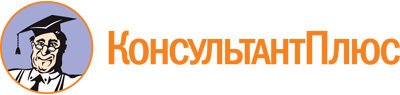 Федеральный закон от 13.06.2023 N 240-ФЗ
"О внесении изменений в Градостроительный кодекс Российской Федерации и отдельные законодательные акты Российской Федерации"Документ предоставлен КонсультантПлюс

www.consultant.ru

Дата сохранения: 13.05.2024
 13 июня 2023 годаN 240-ФЗ